государственное бюджетное общеобразовательное учреждение Самарской области средняя общеобразовательная школа №2 с углубленным изучением отдельных предметов п.г.т. Усть-Кинельский  г.о. Кинель  Самарской областиТехнологическая карта урока иностранного языка Тема: «Система образования в Британии» Автор: учитель английского языка ГБОУ СОШ №2 п.г.т. Усть-Кинельский   Давыдова Юлия Евгеньевна г.о. Кинель2016 г.Технологическая карта урокаФ.И.О. Давыдова Юлия Евгеньевна Конспект урока опубликован на сайте ГБОУ СОШ №2 п.г.т. Усть-Кинельский Предмет: английский языкКласс: 9Тип урока: урок обобщения и систематизации полученных  знанийУровень: окружнойМетодическая структура урокаПриложение.Education in Britain (слайд №1)Aim:  Developing listening and vocabulary skillsActivities:  warming-up, watching video, filling in the chart, speaking, assessment, self - assessmentWarming-up: Primary school, secondary school, independent school, private school, state school, the General Certificate of Secondary Education, the GCSE exams, “A” Level exams, wide choice of subjects and etc..Watching videoPre-watching tasksWe are going to watch video. The heading is “Education in Britain”. What do you expect to watch? Be ready to make notes.While-watching tasks Be ready to answer the questions: At what age do British children go to primary school? When do British children go to secondary school?How many students are there in primary class? How many students are there in secondary class? What subjects do they learn?When do they study foreign languages? What are they? How many per cent of students go to university? What exams do they take? And at what age? After-watching tasks:(extra - questions)Do British children go to school on Saturdays?Do they start at 8 o’clock in the morning?Do they wear uniform to school?Where do they eat lunch? (3 variants)Are there free schools in Britain? What are they?What can you say about independent schools?What choice of subjects do they have?Fill in the chart: Зарядка для глаз (слайд №2)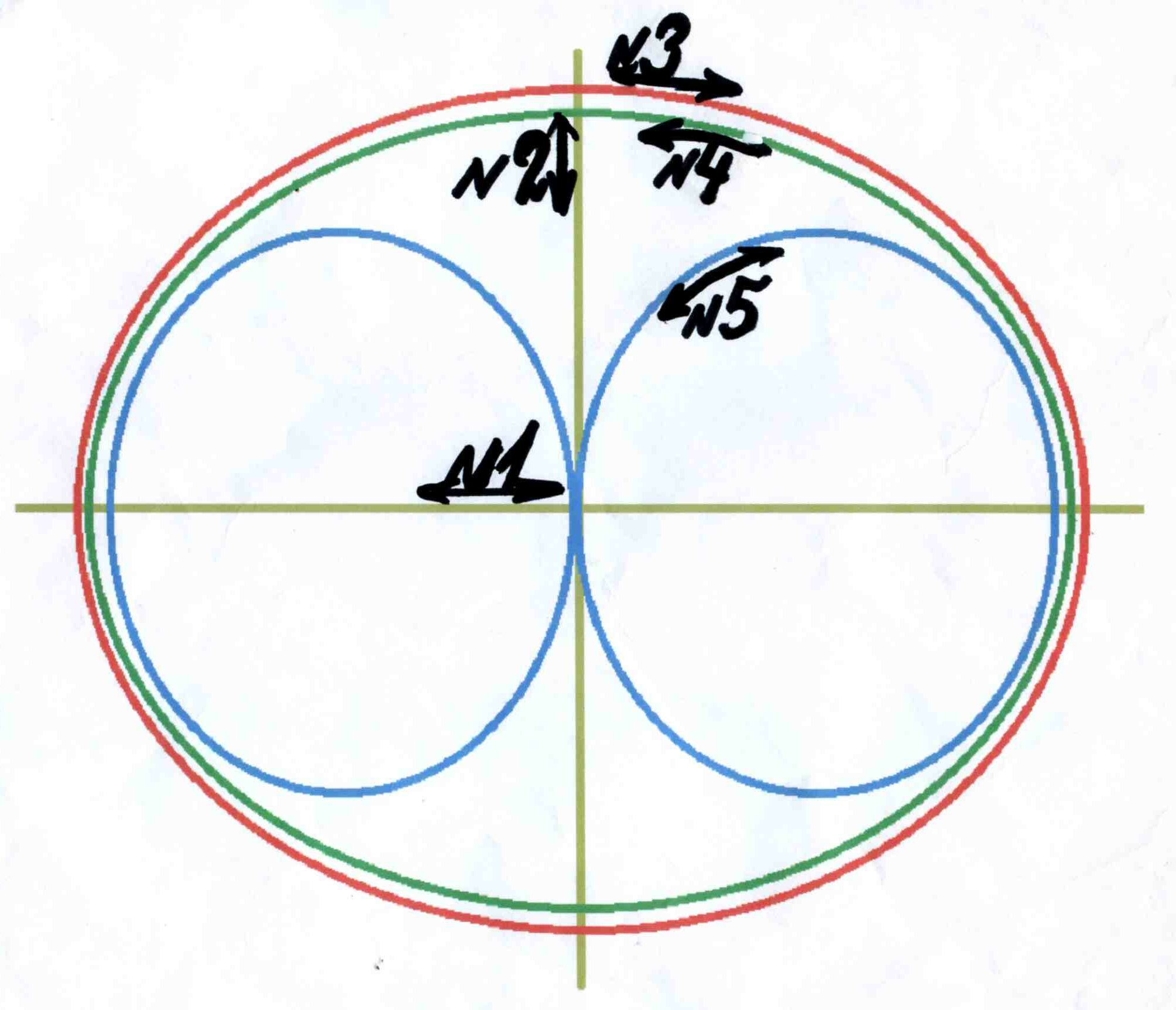 Рефлексия (1 мин.) (слайд №3)Тема урока«Система образования в Британии»«Система образования в Британии»Цель урокаСравнение систем образования в Британии и РоссииСравнение систем образования в Британии и РоссииЗадачиОбразовательные: познакомить учащихся с особенностями Британской системы образования и сравнить с системой образования в России.Развивающие: продолжить развивать речевой слух с использованием зрительной опоры (просмотр видеофильма о Британской системе образования) с выходом на говорение по теме.Воспитательные: продолжить прививать учащимся уважительное отношение кобразу жизни и культуре других стран.Образовательные: познакомить учащихся с особенностями Британской системы образования и сравнить с системой образования в России.Развивающие: продолжить развивать речевой слух с использованием зрительной опоры (просмотр видеофильма о Британской системе образования) с выходом на говорение по теме.Воспитательные: продолжить прививать учащимся уважительное отношение кобразу жизни и культуре других стран.Планируемые результатыЗаполнить колонку таблицы «Образование в Британии» со слуха после просмотра видеофильма, заполнить колонку таблицы «Образование в России», сравнить полученные данные, обсудить сходства и различия данных систем образования.Заполнить колонку таблицы «Образование в Британии» со слуха после просмотра видеофильма, заполнить колонку таблицы «Образование в России», сравнить полученные данные, обсудить сходства и различия данных систем образования.знания: владение достаточным (пассивным) лексическим запасом слов для понимания темы «Образование» со слуха; владение достаточным (активным) лексико-грамматическим запасом для обсуждения данной темы.умения: извлекать конкретную информацию из просмотренного фильма, заполнять таблицу необходимой информацией, сравнивать системы образования двух и более стран, устанавливать сходство и различия; изъясняться по теме. навыки: аудирование и говорение по теме; работа с различными источниками информации.знания: владение достаточным (пассивным) лексическим запасом слов для понимания темы «Образование» со слуха; владение достаточным (активным) лексико-грамматическим запасом для обсуждения данной темы.умения: извлекать конкретную информацию из просмотренного фильма, заполнять таблицу необходимой информацией, сравнивать системы образования двух и более стран, устанавливать сходство и различия; изъясняться по теме. навыки: аудирование и говорение по теме; работа с различными источниками информации.Личностные УУД:организация целенаправленной познавательной деятельности.Регулятивные УУД:умение работать по плану при аудировании текстов, разбивая работу над прослушиванием текста на три этапа (дотекстовый, этап собственно слушания и просмотра и послетекстовый этапы);  умение планировать пути достижения цели, соотносить свои действия в процессе достижения результата.Коммуникативные УУД: формирование коммуникативных компетенций в общении и представлении информации; умение свободно отвечать перед классом; умение работать в микрогруппе, организовывать сотрудничество и совместную деятельность, уважительно относиться к одноклассникам, прислушиваться к их мнению.Познавательные УУД: выделение и формулирование познавательной цели, структурирование знаний, выбор эффективных способов решения задач, анализ и работа с таблицей; рефлексия.Основные понятия Образование в Британии: начальная школа, две ступени начальной школы, средняя школа, общеобразовательная школа, частная школа, школа с углубленным обучением, основной сертификат о среднем образовании, старшие классы и др. Образование в Британии: начальная школа, две ступени начальной школы, средняя школа, общеобразовательная школа, частная школа, школа с углубленным обучением, основной сертификат о среднем образовании, старшие классы и др.ИменаШкола «Итон» в ЛондонеШкола «Итон» в ЛондонеИспользуемая технологияПроблемное обучение, ЭОР, ИКТ, здоровьесберегающие технологии, разноуровневое обучениеПроблемное обучение, ЭОР, ИКТ, здоровьесберегающие технологии, разноуровневое обучениеУМКИсточники информации:АфанасьеваО.В.VIIIАнглийский язык 9 класс:«Образование в Британии» учебник для общеобразовательных учреждений и школ с углубл. изучением англ.яз.7 изд. – М.: Просвещение, 2010Видеофрагмент “SchoolsinBritain”http://www.youtube.com/watch?v=VkVmLZmqHo4Оборудование: ноутбук, мультимедийный проектор, интерактивная доска.Источники информации:АфанасьеваО.В.VIIIАнглийский язык 9 класс:«Образование в Британии» учебник для общеобразовательных учреждений и школ с углубл. изучением англ.яз.7 изд. – М.: Просвещение, 2010Видеофрагмент “SchoolsinBritain”http://www.youtube.com/watch?v=VkVmLZmqHo4Оборудование: ноутбук, мультимедийный проектор, интерактивная доска.№ЭтапыВремяСодержание этапаСодержание этапаОсновная форма работыУУД№ЭтапыВремядеятельность учителядеятельность учащихсяОсновная форма работыУУД1.Организационный этап1 минПриветствует учеников, проверяет количество учащихся.Настраиваются на предстоящую работу.фронтальнаяличностные: самоопределение2.Актуализация знаний1 минНачинает урок с вступления: «Трудно представить современный мир, мир высоких технологий,  без образования. Сегодня мы посмотрим видеофильм о системе образования в Британии. Больше сходств или различий между системами образования двух стран?» Попробуем  разобраться в этом вопросе.Помогает учащимся, при необходимости, сформулировать тему, цель и задачи урока.Отвечают на вопрос, дополняют ответы, делают выводы. Формулируют и обсуждают цель и задачи урока, выявляют тему урока.фронтальнаяпознавательные: постановка проблемы, анализ, синтез, установление причинно-следственных связей;коммуникативные: умение выражать свои мысли, постановка вопроса;регулятивные: целеполагание. 3.Лексическая зарядка2 минОпрашивает учащихся хором и индивидуально с целью закрепления НЛЕ, которые необходимы учащимся для аудирования и говорения по теме «Образование в Британии».Работают с лексическими единицами и терминами по теме «Образование в Британии» (стр. 50-51), работа с учебником и словарями учащихсяфронтальнаяпознавательные:работа со словами, анализ, синтез, сравнение, установление причинно-следственных связей;коммуникативные:умение выражать свои мысли, сотрудничество.регулятивные: целеполагание к определенному заданию.4.Этап до просмотровый – вероятностного прогнозирования2 мин Настраивает на просмотр видеофильма «Мы собираемся смотреть видеофильм. Он называется: «Образование в Британии». Что вы ожидаете увидеть? Организует опрос учащихся (слайд №1).Разбирает вопросы с учащимися, на которые они должны будут ответить после просмотра видеосюжета.Учащиеся пытаются определить содержание по заголовку.Читают и переводят вопросы.фронтальнаяпознавательные: анализ, синтез, сравнение, установление причинно-следственных связей.коммуникативные: сотрудничество, ответ на вопрос, умение выражать свои мысли.5.Этап во время просматривания6 минНаблюдает.Просматривают видеофильм и делают заметки.фронтальнаяпознавательные:работа с информацией, анализ, синтез, сравнение, установление причинно-следственных связей;регулятивные: целеполагание к определенному заданию.6.Этап после просматривания5 минНаправляет.Учащиеся задают друг другу вопросы, ответы на данные вопросы прозвучали в просмотренном видеофильме. индивидуальная;работа в парахкоммуникативные: сотрудничество, ответ на вопрос, умение выражать свои мысли.регулятивные: целеполагание к определенному заданию.7.Этап систематизации и обобщения знаний. Заполнение таблицы.8 минНаправляет.  Оказывает необходимую помощь.Заполняют таблицу с графами: «Образование в Британии» и «Образование в России».Учащиеся сравнивают и анализируют полученные данные. Высказываются о сходстве и различии систем образования двух стран.Фронтальная индивидуальная;работа в парахпознавательные: анализ, синтез, сравнение, установление причинно-следственных связей.регулятивные: целеполагание к определенному заданию, предвидеть возможности получения конкретного результата.8.Релаксация2 минОрганизует и проводит паузу расслабления и отдыха.(слайд №2)Выполняют упражнения для снятия напряжения с глаз и для снятия утомления с плечевого пояса и рук.индивидуальная9.Этап систематизации и обобщения знаний. 8 минОрганизует опрос учащихся, желающих высказаться по теме «Образование в Британии и России»Учащиеся сравнивают и анализируют полученные в таблице данные. Высказываются о сходстве и различии систем образования двух стран.индивидуальная;работа в парахличностные: ценностное отношение к окружающему миру;познавательные: анализ, синтез, сравнение, установление причинно-следственных связей;коммуникативные: умение интегрироваться в пары и строить продуктивное взаимодействие и высказывание;регулятивные: предвидеть возможности получения конкретного результата.10Информация о домашнем задании3 минОрганизует и объясняет разноуровневые домашние задания.уровень сложности: Упр.15 с. 52 – найди ответы на ворпосы в тексте. уровень сложности:  Упр.16 с. 52 – закончи предложения.уровень сложности: Упр.17 с. 52 – расскажи о системе образования в Британии.Обсуждают, задают вопросы.фронтальнаякоммуникативные:умение задавать вопросы.11Рефлексия учебной деятельности на уроке2 минОценивает итоговые оценки, корректирует, напоминает.(слайд №3)Делает самооценку результатов своей учебной деятельности, осознание границ применения нового способа действия.индивидуальнаяличностные: рефлексия;коммуникативные:ответ на вопрос, умение выражать свои мысли;регулятивные:самооценка.Education in BritainEducation in RussiaEducation in the Netherlands